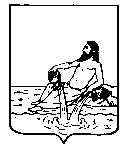 ВЕЛИКОУСТЮГСКАЯ ДУМАВЕЛИКОУСТЮГСКОГО МУНИЦИПАЛЬНОГО РАЙОНАР Е Ш Е Н И Е   от        18.06.2021          №     31                  ___________________________________________________________________________                   ______________________г. Великий УстюгО внесении изменений в решениеВеликоустюгской Думы от 11.12.2020 № 56 «О районном бюджете на 2021 год и плановый период 2022 и 2023 годов»Великоустюгская Дума РЕШИЛА:1. Внести в решение Великоустюгской Думы от 11.12.2020 года № 56 «О районном бюджете на 2021 год и плановый период 2022 и 2023 годов» (с изменениями, внесенными решениями Великоустюгской Думы от 19.02.2021 № 10, от 28.05.2021 № 24) следующие изменения: 1.1. В пункте 1 цифры «1 968 558,8», «2 050 510,6» заменить цифрами «2 092 675,7», «2 174 627,5»;  1.2. В пункте 2 цифры «2 024 212,7», «2 024 212,7» заменить цифрами «2 035 612,7», «2 035 612,7»; 1.3. В пункте 12 цифры «58 589,8» заменить цифрами «177 007,8»;  1.4. В пункте 10 цифры «35 653,7» заменить цифрами «35 178,7»;  1.5. Раздел III «Бюджетные ассигнования районного бюджета» дополнить пунктом 23.3. следующего содержания: 	«23.3. Установить, что из районного бюджета в 2021 году выделяется субсидия автономной некоммерческой организации «Редакция газеты «Советская мысль» в сумме 499,4 тыс. рублей на финансовое обеспечение деятельности, а также на покрытие расходов, связанных с производством и доведением до потребителей продукции средств массовой информации»;1.6. Приложения 2, 5, 6, 7, 8, 9, 21, 23, 24, 25, 26, 27 к указанному решению изложить в новой редакции согласно приложениям 1, 2, 3, 4, 5, 6, 7, 8, 9, 10, 11, 12 к настоящему решению. 2. Настоящее решение вступает в силу после официального опубликования.   Глава Великоустюгского муниципального района                                                               А.В. Кузьмин